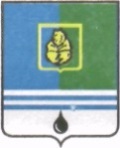 					РЕШЕНИЕДУМЫ ГОРОДА КОГАЛЫМАХанты-Мансийского автономного округа - ЮгрыОт «___»_______________20___г.                                                   №_______ ___г.                                                            №_______ О внесении изменений  в решение Думы города Когалыма от 11.11.2022 №171-ГДВ соответствии с Законом Ханты-Мансийского автономного округа – Югры от 28.12.2007 №201-оз «О гарантиях осуществления полномочий депутата, члена выборного органа местного самоуправления, выборного должностного лица местного самоуправления в Ханты-Мансийском автономном округе – Югре», Уставом города Когалыма, Дума города Когалыма РЕШИЛА:1. Внести в решение Думы города Когалыма от 11.11.2022 №171-ГД «О Комиссии по премированию лица, замещающего муниципальную должность в органах местного самоуправления города Когалыма» (далее - решение) следующие изменения:1.1. В приложении 1 к решению:1.1.1. пункт 3 изложить в следующей редакции: «3. Комиссия по премированию принимает решение о выплате лицу, замещающему муниципальную должность в органах местного самоуправления города Когалыма, установленных решением Думы города Когалыма «О денежном содержании лица, замещающего муниципальную должность, и лица, замещающего должность муниципальной службы в органах местного самоуправления города Когалыма» премий, в том числе за выполнение особо важных и сложных заданий.»; 1.1.2. в пункте 4 слова «установленных премий» заменить словами «премий, в том числе за выполнение особо важных и сложных заданий,»; 1.1.3. пункт 6 изложить в следующей редакции: «6. Основанием для выплаты премий, в том числе за выполнение особо важных и сложных заданий, являются: - качественное, своевременное выполнение должностных полномочий;- качественное, своевременное выполнение планов работы, муниципальных правовых актов по вопросам, входящим в компетенцию лица, замещающего муниципальную должность в органах местного самоуправления города Когалыма;- исполнение поручений Губернатора Ханты-Мансийского автономного округа;- своевременное, качественное и полное исполнение мероприятий по приоритетным направлениям деятельности органа местного самоуправления города Когалыма или муниципального образования; - соблюдение требований бюджетного законодательства; - организация особо важных, крупных, социально значимых проектов, мероприятий, имеющих особую сложность и важное значение для улучшения социально-экономического положения в городе, определенной отрасли, сфере деятельности; - нормативные правовые акты Российской Федерации, Ханты-Мансийского автономного округа – Югры, муниципальные нормативные правовые акты города Когалыма. Размеры премий, в том числе за выполнение особо важных и сложных заданий, определяются и согласовываются Комиссией по премированию с учетом требований, установленных решением Думы города Когалыма от 25.09.2019 №326-ГД «О денежном содержании лица, замещающего муниципальную должность, и лица, замещающего должность муниципальной службы в органах местного самоуправления города Когалыма».Размеры премий, в том числе за выполнение особо важных и сложных заданий, могут быть снижены до 50% в случаях:а) допущения лицом, замещающим муниципальную должность в органах местного самоуправления города Когалыма, нарушений прав и законных интересов граждан, установленных, вступившим в законную силу решением суда;б) за невыполнение условий, предусмотренных абзацами вторым – шестым настоящего пункта.»; 1.1.4. пункт 6.1 признать утратившим силу; 1.1.5. пункт 6.2 признать утратившим силу;1.1.6. в подпункте «б» пункта 13 слова «премии за выполнение особо важных и сложных заданий, премии по результатам работы за год» заменить словами «премий, в том числе за выполнение особо важных и сложных заданий»; 1.1.7. в пункте 15 слова «установленных премий» заменить словами «премий, в том числе за выполнение особо важных и сложных заданий»; 1.1.8. в пункте 16 слова «установленных премий» заменить словами «премий, в том числе за выполнение особо важных и сложных заданий».2. Настоящее решение распространяется на правоотношения, возникшие с 01.04.2023.3. Опубликовать настоящее решение в газете «Когалымский вестник».проект вносится Думой города КогалымаПредседательГлаваДумы города Когалымагорода Когалыма_____________  А.Ю.Говорищева_____________ Н.Н.Пальчиков